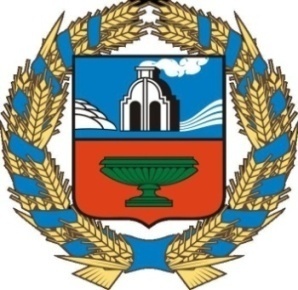 ПОЯСНИТЕЛЬНАЯ ЗАПИСКАк отчету об исполнениибюджета поселения Романовского сельсоветаПанкрушихинского районаАлтайского краяза 2021 год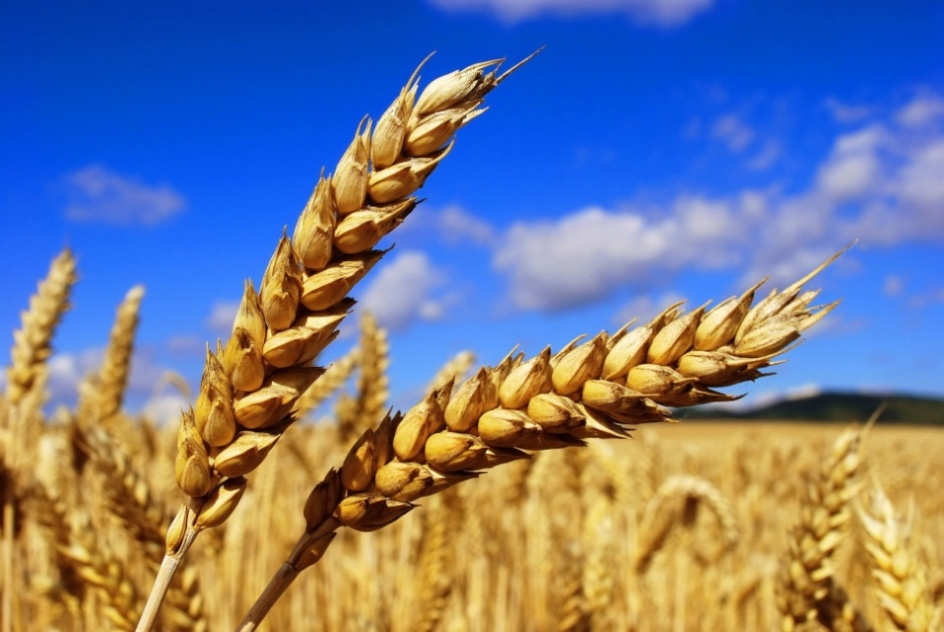 с.Романово  2021Реализация государственной политики в бюджетной, налоговой и кредитной сферах, обеспечение  сбалансированности бюджета поселения  осуществляется Администрацией Романовского сельсовета Панкрушихинского района Алтайского края (далее - Администрация). Администрация осуществляет свою деятельность на основании Устава МО «Романовский сельсовет Панкрушихинского района Алтайского края» от 12.11.2020г. №19.       Возглавляет администрацию - глава сельсовета Приль Александр Гуккович.Бухгалтерский учет осуществляется централизованной бухгалтерией при комитете по финансам, налоговой и кредитной политике администрации Панкрушихинского района Алтайского края, согласно заключенного соглашения по передаче полномочий Администрации Романовского сельсовета Панкрушихинского района Алтайского края по составлению и рассмотрению проекта бюджета. Утверждение и исполнение бюджета поселения, осуществление контроля за его исполнением, составление и утверждение отчета об исполнении бюджета поселения.        Юридический адрес:  658762                               Алтайский край                               Панкрушихинский район                               с. Романово, ул. Школьная, 32Раздел 1«Организационная структура  МО Романовский сельсовет»Годовой отчет об исполнении бюджета поселения за 2021 год составлен на основании бюджетной отчётности двух администраторов доходов  бюджета  поселения: (182) Федеральная налоговая служба; (303) Администрация Романовского сельсовета  Панкрушихинского района Алтайского края;Одного главного распорядителя средств бюджета Администрации Романовского сельсовета Панкрушихинского района Алтайского края.Информация о количественном составе получателей бюджетных средств представлены в форме 0503161 «Сведения о количестве подведомственных получателей бюджетных средств».Количество участников бюджетного процесса, по отношению к прошлому году, не изменилось.Раздел 2«Результаты деятельности  МО Романовский сельсовет»Администрация сельсовета является постоянно действующим исполнительно-распорядительным органом поселения. Администрация обладает следующими бюджетными полномочиями:1) обеспечение составления проекта бюджета поселения, внесение его с необходимыми документами и материалами на утверждение Совета депутатов, обеспечение исполнения бюджета поселения и составление бюджетной отчётности, предоставление годового отчета об исполнении бюджета поселения на утверждение Совета депутатов, обеспечение управления муниципальным долгом, осуществление муниципальных заимствований, предоставление муниципальных гарантий;2) получение кредитов на условиях, согласованных с Советом депутатов, эмиссия ценных бумаг поселения;3) осуществление международных и внешнеэкономических связей в соответствии с федеральными законами;4) утверждение уставов муниципальных предприятий и учреждений;5) наделение имуществом муниципальных предприятий и учреждений, осуществление контроля, за его использованием по назначению и сохранностью, осуществление финансового обеспечения деятельности муниципальных казенных учреждений и финансового обеспечения выполнения муниципального задания бюджетными и автономными муниципальными учреждениями;6) в установленном порядке организация приватизации имущества, находящегося в собственности поселения;7) содействие в развитии сельскохозяйственного производства, создание условий для развития малого и среднего предпринимательства; 8) создание условий для обеспечения жителей поселения услугами связи, общественного питания, торговли и бытового обслуживания;9) управление и распоряжение земельными участками, находящимися в собственности поселения;10) информирование населения о возможном или предстоящем предоставлении земельных участков для строительства;11) организация благоустройства территории поселения;12) создание условий для организации досуга и обеспечения жителей поселения услугами организаций культуры;13) обеспечение условий для развития на территории поселения физической культуры, школьного спорта и массового спорта, организация проведения официальных физкультурно-оздоровительных и спортивных мероприятий поселения;14) создание условий для формирования духовного развития молодежи, уважительного отношения к истории и традициям Отечества, развитие чувства патриотизма;15) ведение переговоров по социально-трудовым вопросам, предлагаемым для рассмотрения представителями работников;16) регистрация трудовых договоров работников с работодателями - физическими лицами, не  являющимися индивидуальными предпринимателями;17) обеспечение первичных мер пожарной безопасности в границах населённых пунктов поселения;18) оказание поддержки гражданам и их объединениям, участвующим в охране общественного порядка, создание условий для деятельности народных дружин;19) обеспечение необходимых условий для проведения собраний, митингов, уличных шествий или демонстраций;20) присвоение адресов объектам адресации, изменение, аннулирование адресов, присвоение наименований элементам улично-дорожной сети (за исключением автомобильных дорог федерального значения, автомобильных дорог регионального или межмуниципального значения, местного значения муниципального района), наименований элементам планировочной структуры в границах поселения, изменение, аннулирование таких наименований, размещение информации в государственном адресном реестре;21) осуществление иных полномочий  в соответствии с федеральными законами, законами Алтайского края, настоящим Уставом.Основной целью администрации является проведение на территории муниципального образования единой бюджетно-финансовой политики.Сведения о ресурсах, используемых для достижения показателей результативности деятельности субъекта бюджетной отчетности: стоимость имущества - общая балансовая стоимость основных средств Общая балансовая стоимость основных средств по состоянию на 01.01.2022 года составляет 12323260,90 руб.Сведения о техническом состоянии основных фондов на 01.01.2022 Основная масса основных средств находится в эксплуатации более 5 лет. Процент изношенности составляет 95,6 %. Все основные средства находятся в удовлетворительном состоянии и используются в работе, компьютерной технике требуется модернизация.Сведения об основных мероприятиях по улучшению состояния и сохранности основных средств В Администрации сельсовета проводится комплекс мероприятий по улучшению состояния и сохранности основных средств: 1. Правильность заполнения первичной учетной документации, при заполнении Инвентарной карточки по форме 0504031, наличие обязательных реквизитов (инвентарного номера, модели, типа, марки, заводского (или иного) номера и даты выпуска (изготовления) объекта; даты и номера акта ввода объекта в эксплуатацию; первоначальной (восстановительной) и кадастровой стоимости; сведений об амортизации, документов на приобретение и по переоценке, других сведений). 2. Проведение инвентаризации с целью выявления фактического наличия имущества. После окончания инвентаризации производится сопоставление фактического наличия имущества с данными бухгалтерского учета, а затем отслеживается полнота отражения ее результатов в учете. Все объекты основных средств закреплены за материально ответственными лицами. 3. Заключение договоров о материальной ответственности и возложение обязанностей на лиц, назначенных распоряжением руководителя учреждения.Сведения о наличии материальных запасов, необходимых для осуществления деятельности субъекта бюджетной отчетности По состоянию на 01.01.2022 года остаток материальных запасов составляет 76484,49 руб. Для выполнения своих функций администрация сельсовета обеспечена материальными запасами в полном объеме.Сведения о мерах по повышению квалификации и переподготовке специалистовПереподготовку и повышение квалификации за 2021году специалисты  Романовского сельсовета не проходили. Раздел 3«Анализ отчета об исполнении   бюджета сельского поселения»Бюджет поселения на 2021год утвержден Решением Романовского сельского  Совета депутатов Панкрушихинского района Алтайского края от    28 декабря 2020 года № 22 «О бюджете сельского поселения на 2021год и плановый период 2022 и 2023 годы». Были внесены пять изменений: Решением Романовского сельского  Совета депутатов Панкрушихинского района Алтайского края от 25 февраля 2021 года № 2  «О внесении изменений в решение Романовского сельского Совета депутатов Панкрушихинского района Алтайского края от 28.12.2020 №22 «О бюджете сельского поселения на 2021год и плановый период 2022 и 2023 годы», Решением Романовского сельского  Совета депутатов Панкрушихинского района Алтайского края от 30 марта 2021 года № 5  «О внесении изменений в решение Романовского сельского Совета депутатов Панкрушихинского района Алтайского края от 28.12.2020 №22 «О бюджете сельского поселения на 2021год и плановый период 2022 и 2023 годы», Решением Романовского сельского  Совета депутатов Панкрушихинского района Алтайского края от 30 июня 2021 года № 9  «О внесении изменений в решение Романовского сельского Совета депутатов Панкрушихинского района Алтайского края от 28.12.2020 №22 «О бюджете сельского поселения на 2021год и плановый период 2022 и 2023 годы», Решением Романовского сельского  Совета депутатов Панкрушихинского района Алтайского края от 30 сентября 2021 года № 12  «О внесении изменений в решение Романовского сельского Совета депутатов Панкрушихинского района Алтайского края от 28.12.2020 №22 «О бюджете сельского поселения на 2021год и плановый период 2022 и 2023 годы», Решением Романовского сельского  Совета депутатов Панкрушихинского района Алтайского края от 28 декабря 2021 года № 26  «О внесении изменений в решение Романовского сельского Совета депутатов Панкрушихинского района Алтайского края от 28.12.2020 №22 «О бюджете сельского поселения на 2021год и плановый период 2022 и 2023 годы».В соответствии с Бюджетным кодексом Российской Федерации и в целях исполнения бюджета поселения распоряжением администрации от 18 августа 2021 года № 41 утвержден Порядок составления и ведения сводной бюджетной росписи  бюджета поселения и бюджетных росписей главных распорядителей средств бюджета поселения (главных администраторов источников финансирования дефицита бюджета поселения).            Исполнение  бюджета поселения  за 2021 год    Бюджет поселения формируется из двух источников доходов. Это  собственные доходы и безвозмездные поступления от других бюджетов бюджетной системы Российской Федерации. Удельный вес безвозмездных поступлений составляет 67,6 % от общей суммы доходов бюджета поселения, налоговые и неналоговые поступления составляют 18,5 % и 13,9%.Структура доходных поступлений  по сравнению с предшествующим годом немного изменилась.Доля безвозмездных поступлений составила в 2019 году – 45%, в 2020 – 78,8%, в 2021 – 67,6% .  Доля налоговых поступлений менялась соответственно – 51%, 19,8%,18,5;  неналоговых поступлений – 4%, 1,3%, 13,9%.Бюджет поселения выполнен на 95,67%, при плане 3519557,67 руб., фактически поступило 3367181,29 руб.  По налоговым доходам бюджета поселения план выполнен на 100, 2%, при плане  623200,00 руб., фактически поступило 624167,21 руб., в том числе по видам налогов:(тыс.руб.)Структура налоговых поступлений  бюджет   поселения за  2021 годНаибольший удельный вес (88,2%) в структуре налоговых поступлений  бюджета поселения занимает земельный налог с физических лиц. На втором месте земельный налог с организаций, удельный вес которого составляет 7,7%. Следующую ступень занимают налог на доходы физических лиц – 3,7%, налог на имущество с физических лиц – 0,4%. По неналоговым доходам план  выполнен на 96,7%, при плане 484,0 тыс.руб., фактически поступило 468,0 тыс.руб., в том числе по видам доходов:                                                                                                                                     (тыс.руб.)Структура неналоговых поступлений  бюджета поселения за 2021 год     План от поступления неналоговых доходов выполнен на 96,7 %,  план по поступлению прочих неналоговых доходов  на 100,0 %.     Наибольший удельный вес (45,1%) в структуре неналоговых поступлений бюджета поселения занимает арендная плата за земли, находящиеся в собственности поселений, 42,8% - доходы от реализации имущества, 11,8% занимают прочие неналоговые доходы (инициативные платежи, зачисляемые в бюджеты сельских поселений) проект Ремонт спортзала с.Романово, доходы, поступающие в порядке возмещения расходов, понесенных в связи с эксплуатацией имущества сельских поселений - 0,3%.Темп роста собственных доходов в 2021 году по сравнению с 2020 составил 93,25 % (факт 2020 года - 1567,8 тыс.руб., факт 2021 года - 1462,0 тыс. руб, в том числе по видам доходов:(руб.)  В структуре безвозмездных поступлений бюджета поселения основная часть безвозмездных поступлений (47,3%) составляют иные межбюджетные трансферты, 32,5% составляют прочие субсидии бюджетам сельского поселения, 10,4% составляют безвозмездные поступления от негосударственных организаций, 6,7% объема безвозмездных поступлений занимают субсидии бюджета, субвенция  бюджетам сельских  поселений на осуществление первичного воинского учета на территориях, где отсутствуют военные комиссариаты занимает - 1,7%, 1,4% - дотация на выравнивание бюджетной обеспеченности. Бюджет поселения за 2021 год  по доходам составил: (рублей)Итоги исполнения расходной части  бюджета Романовского сельсоветаПанкрушихинского района Алтайского краяБюджет Романовского сельсовета Панкрушихинского района за 2021 год составил по расходам:Сведения об изменениях бюджетной росписи главногораспорядителя бюджетных средств, главного администратораисточников финансирования дефицита бюджета поселения                                                                                                                                                                           (руб.)Изменения первоначального плана  расходов произошло  по трем основным причинам:за счет  увеличения плана по налоговым  и неналоговым доходам за счет увеличения безвозмездных перечислений из краевого и районного бюджетовЗа счет остатков средств, сложившихся на 01.01.2021 г.Кассовые расходы за предшествующий период, т.е. за 2020 год составили 3148703,05 рублей.Кассовые расходы за предшествующий 2020 г.:в т.ч.по разделам и подразделам Изменение структуры объема расходов представлены в виде диаграмм и таблицы 1 «Изменение структуры расходов 2020 и 2021 годов».  Изменение структуры расходов 2020 год и 2021 год.Раздел 0100 «Общегосударственные вопросы»Общий объем расходов составил 1302116,45 рублей, к уровню 2020 года 101,3 процентов из них: 0102-«Функционирование высшего должностного лица субъекта Российской Федерации и органа местного самоуправления» 414015,10 рублей.0103-«Функционирование законодательных (представительных) органов государственной власти и представительных органов  муниципальных образований» 2 000,00 рублей.  Оплата членских взносов в Ассоциацию «Совет муниципальных образований Алтайского края»0104-«Функционирование правительства Российской Федерации, высших исполнительных органов государственной власти субъектов Российской Федерации, местных администраций» 307718,98 рублей.0113- «Другие общегосударственные расходы» 578382,37 рублей, из них 1000,00 рублей трансферты, на исполнение переданных полномочий согласно заключенных соглашений. 577382,37 оплата труда, уплата страховых взносов, приобретение товаров, услуг для обеспечения муниципальных нужд.Раздел 0200 «Национальная оборона»Расходы на осуществление первичного воинского учета на территориях, где отсутствуют военные комиссариаты составили 38218,00рублей  или 103,9 процентов к уровню 2020 года.Раздел 0400 «Национальная экономика»Расходы 2021 года составили 1013250,00 рублей из них:0409-«Дорожное хозяйство» 1013250,00 рублей,  из них участие в грантах по поддержке местных инициатив проект по ремонту дорог в пос.Кызылту Панкрушихинского района 1013250,00 рублей.0500 «Жилищно-коммунальное хозяйство»Объем расходов в 2021 году составил 63839,75 рублей, темп роста к уровню 2020 года 3,6 процента (2020 год - 1779312,64 рублей).из них:0503 - «Благоустройство» 63839,75 рублей, из них- приобретение контейнеров для ТКО -63650,00 рублей.  - оплата договоров по закупке товаров, работ и услуг для благоустройства села 189,75 рублей.0800 «Культура и  кинематография»Расходы  на культуру в 2021 году составили 54205,47 руб., темп роста к уровню 2020 года 62,8 процента. из них:0801  «Культура» - отражены расходы на  обеспечение деятельности   учреждений культуры в сумме 54205,47 рублей.1101  «Физическая культура и спорт» расходы составили 910557,00 рублей, это участие в грантах по поддержке местных инициатив - проект по ремонту спортзала в с.Романово Панкрушихинского района.  Источники покрытия дефицита бюджета поселения.Источники покрытия дефицита бюджета поселения составили 0,00 рублей.Информация об исполнении бюджета Романовского сельсовета Панкрушихинского района Алтайского края отражена форме 0503164 «Сведения об исполнении бюджета поселения»                                                      РАЗДЕЛ 4Анализ показателей финансовой отчетностиВ целях характеристики показателей финансовой отчетности в составе пояснительной записки представлены:Форма 0503120 «Баланс исполнения  бюджета»По счету 111161000 на начало года отражена стоимость неисключительных прав пользования нематериальными активами (в том числе программным обеспечением на условиях неисключительной лицензии). Справедливая стоимость данного актива составила      14.400,00 руб. Срок полезного использования не определен, амортизация  не начислена. Постановка на баланс осуществлена в межотчетный период с применением счета 140130000, изменение баланса отражено в форме 0503173. На конец периода стоимость неисключительных прав увеличилась на 14.400,00 руб. за счет приобретения в 2021 году  программы 1С. Бухгалтерия.По счету 140150000  отражен остаток в сумме 1130,24 руб. Это остаток страхования гражданской ответственности, период действия которой приходится на 2022 год.По счету 140160000 отражен остаток 23511,04 рубля. Это резерв предстоящих расходов для оплаты отпусков за фактически отработанное время работникам с начислениями на выплаты по оплате труда.В 2021 году органами исполнительной власти муниципального образования не заключались и не исполнялись концессионные соглашения, регулируемые СГС «Концессионные соглашения» от 29.06.2018 года №146н.  Имущество в концессию не передавалось. Анализ форм 0503110 и 0503121 в части доходовПо счету 140110172 за 2021 год произошли обороты:Сальдо по счету  "Участие в государственных (муниципальных) учреждениях" увеличилось на 813000,00 руб. Увеличение произошло за счет поступившего недвижимого имущества и изменения стоимости земельных участков. Кредитовые обороты счета 140110172 в сумме, 200000,00 руб.- это начисленные доходы от реализации основных средств, материалов и непроизведенных активов. По счету 140110173 за 2021 год дебетовый 126630,15 руб. Это списание безнадежной к взысканию дебиторской задолженность с балансового учета неплатежеспособных дебиторов.По счету 140110176 за 2021 год отражено изменение кадастровой стоимости земельных участков, ранее принятых  к бюджетному учету. В итоге стоимость земли уменьшилась 1235,00 руб.форма 0503168 «Сведения о движении нефинансовых активов» Анализируя сведения о движении нефинансовых активов следует отметить, что на 01.01.2022 балансовая стоимость основных средств увеличилась на 180000,00 руб. по сравнению с началом отчетного периода. Сумма поступлений основных средств на баланс составила 630000,00 руб. Сумма выбытий основных средств с баланса составила 433000,00 руб.Анализируя сведения о движении нефинансовых активов следует отметить, что на 01.01.2022 балансовая стоимость основных средств немного изменилась и составляет 12323260,90 рублей.Процент изношенности основных средств на конец года составляет 95,6 %. Общая балансовая стоимость земельных участков на 01.01.2021 года составляла 7557544,00 рублей. На 01.01.2022 уменьшилась  на 1235,00 руб. и составляет 7556309,00 руб. Уменьшение произошло за счет проведенной администрацией сельсовета выверка правоустанавливающих документов, учетных данных и данных Единого государственного реестра недвижимости. Кадастровая стоимость земельных участков в результате переоценки уменьшилась  на  1235,00  рублей. По объектам аренды и арендным платежам, администратором которых является администрация Романовского сельсоветаСверка дебетовой задолженности проведена в рамках инвентаризации, проводимой перед составлением бухгалтерской отчетности.Суммы годовых арендных платежей:Свыше трех лет: 1 договор на сумму 2388570,00Общая сумма доходов  за пользование природными ресурсами в 2021 году составила 211302,00 руб. Это один договор от 08.02.2021 года с ООО «КДВ Панкрушихинский».Свыше трех лет:  1 договор на сумму  238857,00 рублей в год. Цена аренды земельного участка в год составляет 1,5% от кадастровой стоимости на дату заключения договора аренды. На 01.01.2022года задолженности по платежам при пользовании природными ресурсами не имеется.Форма 0503169 Сведения по дебиторской и кредиторской задолженностиДебиторская задолженность на 01.01.2021 года составляла 453914,71 руб. Из нее:  190914,00 руб. - начислено доходов будущих периодов от получения трансфертов из других бюджетов, согласно принятого Решения о бюджете сельского поселения на 2021год и плановый период 2022 и 2023 годов.263000,71 руб. - просроченная дебиторская задолженность. Дебиторская задолженность на 01.01.2022 годаТекущая дебиторская задолженность составила 2147268,00 руб.Просроченная дебиторская задолженность на 01.01.2022 года составила 268580,63 руб.120511000: Всего задолженность 268580,63 рубля. Вся сумма является просроченной задолженностью. Это задолженность (АДБ 182) по начислениям по земельному налогу физических лиц за 2020 год, срок оплаты по которым 01.12.2021 года и юридических лиц за 2021 год.120523000: Общая сумма задолженности 2147268,00 руб., она же является  долгосрочной, просроченной задолженности нет.120551000: Дебиторская задолженность составляет 218969,00 руб. Это начисленные в соответствии с п. 28 СГС «Доходы» доходы будущих периодов от межбюджетных трансфертов по факту возникновения права на их получение, согласно принятого Решения  о бюджете сельского поселения на 2022год и плановый период 2023 и 2024 годов.  120634000: составляет 2077,41руб. Это денежные средства, перечисленные на заправочную карту водителям администрации сельсовета, для выполнения возложенных функций в январские каникулы. Средства отработаны в январские праздники.120934000: составляет 1891,80 руб. (возмещение затрат ПВУ в сельсоветах).          130305000: составляет 2638,00 рублей. Это задолженность по транспортному налогу - задолженность будет зачтена текущими начислениями 2022 года по согласованию с налоговой инспекцией.Кредиторская задолженность на 01.01.2021года.Кредиторская задолженность  всем видам долгов составляет 137207,61 рублей. Вся задолженность является текущей, просроченной задолженности нет.по счету 120511000 имеется задолженность в сумме 137122,19 рубля, это отчетность ГАБД (182) ИМНС.Кредиторская задолженность на 1 января 2022 года по расчетам с контрагентами и бюджетом составила 68719,78 рублей.Текущая задолженность по коммунальным услугам по счету 130223000 составила 243,79 руб. За электроэнергию 243,79 АО "Алтайэнергосбыт" Текущая задолженность по прочим работам и услугам по счету 130226000 составила 8000,00 руб. В том числе:ИП  Чашков  разработка  сметной  документации (МИ 2022год содержание мест захоронения) 8000,00 руб.Текущая задолженность по содержанию имущества по счету 130225000 составила 60425,00 руб. За заправку картриджа 425,00 руб. ООО "Галэкс Сервис",За обустройство входного крыльца спортзала в с.Романово 60000,00 руб. ИП Антонов В.А.Текущая задолженность по прочим расходам по счету 130293000 составила 50,99  руб. В том числе:Пени за несвоевременную оплату;На сумму кредиторской задолженности приняты бюджетные обязательства в 2022 году.Сведения об изменении остатков валюты баланса» по показателям бюджетной деятельностиформы 0503173Расхождений данных баланса на начало отчетного года с данными баланса на конец прошлого года составляет 14400,00 руб. Расхождения связаны с имениями правил учета неисключительных прав пользования нематериальными активами (в том числе программным обеспечением на условиях неисключительной лицензии) в связи со вступлением  в силу СГС «Нематериальные активы» и поправками в Инструкции № 157н. Постановка на баланс осуществлена в межотчетный период с применением счета 140130000, изменение баланса отражено в форме 0503173. По счету 111161000 на начало года отражена стоимость неисключительных прав пользования нематериальными активами (в том числе программным обеспечением на условиях неисключительной лицензии). Справедливая стоимость данного актива составила 14400,00 руб. Срок полезного использования не определен, амортизация  не начислена. Сведения об остатках денежных средств на счетах получателей бюджетных средствНа едином счете бюджета поселения на конец года остаток средств составил  1975,49 руб. Это сумма собственных доходов бюджета поселения.Раздел 5«Прочие вопросы деятельности»Представленные в годовой отчетности показатели бухгалтерской отчетности сформированы исходя из нормативных правовых актов, регулирующих ведение бухгалтерского учета и составление бухгалтерской отчетности.Бухгалтерский учет в организациях регламентирован и ведется в соответствии с правилами, установленными следующими нормативными актами:Бюджетный кодекс РФ (далее - БК РФ);Федеральный закон от 06.12.2011 № 402-ФЗ "О бухгалтерском учете" (далее - Закон № 402-ФЗ);Федеральный стандарт бухгалтерского учета для организаций государственного сектора "Концептуальные основы бухгалтерского учета и отчетности организаций государственного сектора", утвержденный Приказом Минфина России от 31.12.2016 № 256н (далее - СГС "Концептуальные основы");Федеральный стандарт бухгалтерского учета для организаций государственного сектора "Основные средства", утвержденный Приказом Минфина России от 31.12.2016 № 257н (далее - СГС "Основные средства");Федеральный стандарт бухгалтерского учета для организаций государственного сектора "Аренда", утвержденный Приказом Минфина России от 31.12.2016 № 258н (далее - СГС "Аренда");Федеральный стандарт бухгалтерского учета для организаций государственного сектора "Обесценение активов", утвержденный Приказом Минфина России от 31.12.2016 № 259н (далее - СГС "Обесценение активов");Федеральный стандарт бухгалтерского учета для организаций государственного сектора "Представление бухгалтерской (финансовой) отчетности", утвержденный Приказом Минфина России от 31.12.2016 № 260н (далее - СГС "Представление отчетности");Федеральный стандарт бухгалтерского учета для организаций государственного сектора "Отчет о движении денежных средств", утвержденный Приказом Минфина России от 30.12.2017 № 278н (далее - СГС "Отчет о движении денежных средств");Федеральный стандарт бухгалтерского учета для организаций государственного сектора "Учетная политика, оценочные значения и ошибки", утвержденный Приказом Минфина России от 30.12.2017 № 274н (далее - СГС "Учетная политика");Федеральный стандарт бухгалтерского учета для организаций государственного сектора "События после отчетной даты", утвержденный Приказом Минфина России от 30.12.2017 № 275н (далее - СГС "События после отчетной даты");Федеральный стандарт бухгалтерского учета для организаций государственного сектора "Доходы", утвержденный Приказом Минфина России от 27.02.2018 № 32н (далее - СГС "Доходы");Федеральный стандарт бухгалтерского учета для организаций государственного сектора "Влияние изменений курсов иностранных валют", утвержденный Приказом Минфина России от 30.05.2018 № 122н (далее - СГС "Влияние изменений курсов иностранных валют");Федеральный стандарт бухгалтерского учета для организаций государственного сектора "Информация о связанных сторонах", утвержденный Приказом Минфина России от 30.12.2017 № 277н (далее - СГС "Информация о связанных сторонах");Федеральный стандарт бухгалтерского учета для организаций государственного сектора "Концессионные соглашения", утвержденный Приказом Минфина России от 29.06.2018 № 146н (далее - СГС "Концессионные соглашения").Федеральный стандарт бухгалтерского учета для организаций государственного сектора "Бюджетная информация в бухгалтерской (финансовой) отчетности", утвержденный Приказом Минфина России от 28.02.2018 № 37н (далее - СГС "Бюджетная информация в бухгалтерской (финансовой) отчетности") ;Федеральный стандарт бухгалтерского учета для организаций государственного сектора "Резервы. Раскрытие информации об условных обязательствах и условных активах", утвержденный Приказом Минфина России от 30.05.2018 № 124н (далее - СГС "Резервы") ;Федеральный стандарт бухгалтерского учета для организаций государственного сектора "Долгосрочные договоры", утвержденный Приказом Минфина России от 29.06.2018 № 145н (далее - СГС "Долгосрочные договоры") ;Федеральный стандарт бухгалтерского учета для организаций государственного сектора "Запасы", утвержденный Приказом Минфина России от 07.12.2018 № 256н (далее - СГС "Запасы") ;Федеральный стандарт бухгалтерского учета государственных финансов "Нематериальные активы", утвержденный Приказом Минфина России от 15.11.2019 № 181н (далее - СГС "Нематериальные активы");Федеральный стандарт бухгалтерского учета государственных финансов "Затраты по заимствованиям", утвержденный Приказом Минфина России от 15.11.2019 № 182н (далее - СГС "Затраты по заимствованиям");Федеральный стандарт бухгалтерского учета государственных финансов "Выплаты персоналу", утвержденный Приказом Минфина России от 15.11.2019 № 184н (далее - СГС "Выплаты персоналу");Федеральный стандарт бухгалтерского учета государственных финансов "Финансовые инструменты", утвержденный Приказом Минфина России от 30.06.2020 № 129н (далее - СГС "Финансовые инструменты");Единый план счетов бухгалтерского учета для органов государственной власти (государственных органов), органов местного самоуправления, органов управления государственными внебюджетными фондами, государственных академий наук, государственных (муниципальных) учреждений, утвержденный Приказом Минфина России от 01.12.2010 № 157н (далее - Единый план счетов);Инструкция по применению Единого плана счетов бухгалтерского учета для органов государственной власти (государственных органов), органов местного самоуправления, органов управления государственными внебюджетными фондами, государственных академий наук, государственных (муниципальных) учреждений, утвержденная Приказом Минфина России от 01.12.2010 № 157н (далее - Инструкция № 157н);План счетов бюджетного учета, утвержденный Приказом Минфина России от 06.12.2010 № 162н (далее - План счетов бюджетного учета);Инструкция по применению Плана счетов бюджетного учета, утвержденная Приказом Минфина России от 06.12.2010 № 162н (далее - Инструкция № 162н);Приказ Минфина России от 30.03.2015 № 52н "Об утверждении форм первичных учетных документов и регистров бухгалтерского учета, применяемых органами государственной власти (государственными органами), органами местного самоуправления, органами управления государственными внебюджетными фондами, государственными (муниципальными) учреждениями, и Методических указаний по их применению" (далее - Приказ Минфина России № 52н);Методические указания по применению форм первичных учетных документов и формированию регистров бухгалтерского учета органами государственной власти (государственными органами), органами местного самоуправления, органами управления государственными внебюджетными фондами, государственными (муниципальными) учреждениями (Приложение № 5 к Приказу Минфина России от 30.03.2015 № 52н) (далее - Методические указания № 52н);Указание Банка России от 11.03.2014 № 3210-У "О порядке ведения кассовых операций юридическими лицами и упрощенном порядке ведения кассовых операций индивидуальными предпринимателями и субъектами малого предпринимательства" (далее - Указание № 3210-У);Указание Банка России от 09.12.2019 № 5348-У "О правилах наличных расчетов" (далее - Указание № 5348-У);Методические указания по инвентаризации имущества и финансовых обязательств, утвержденные Приказом Минфина России от 13.06.1995 № 49 (далее - Методические указания № 49);Методические рекомендации "Нормы расхода топлива и смазочных материалов на автомобильном транспорте", введенные в действие Распоряжением Минтранса России от 14.03.2008 № АМ-23-р (далее - Методические рекомендации № АМ-23-р);Инструкция о порядке составления и представления годовой, квартальной и месячной отчетности об исполнении бюджетов бюджетной системы Российской Федерации, утвержденная Приказом Минфина России от 28.12.2010 № 191н (далее - Инструкция № 191н);Порядок формирования и применения кодов бюджетной классификации Российской Федерации, их структуре и принципах назначения, утвержденный Приказом Минфина России от 06.06.2019 № 85н (далее - Порядок № 85н);Порядок применения классификации операций сектора государственного управления, утвержденный Приказом Минфина России от 29.11.2017 № 209н (далее - Порядок применения КОСГУ, Порядок № 209н).Методическими рекомендациями, письмами и пояснениями Министерства финансов РФ и Министерства финансов Алтайского края в части урегулирования вопросов по ведению бухгалтерского учета,Муниципальные нормативные акты, устанавливающие отдельные правила учета и составления отчетности.Изменений направлений деятельности субъектов бюджетной отчетности за отчетный год в части тех видов деятельности, которые впервые были осуществлены субъектом бюджетной отчетности в отчетном году или которые были прекращены им в отчетном году, не было.Объекты бухгалтерского учета, стоимость которых нельзя оценить и признать с учетом положений СГС «Концептуальные основы бухгалтерского учета и отчетности организаций государственного сектора» отсутствуют (п. 49 указанного СГС);Комиссиями по инвентаризации не выявлены признаки обесценения объектов нефинансовых активов, о чем указано в актах по инвентаризации (п. 31-34 СГС «Обесценение активов»);В отчетности за 2021 год изменения остатков валюты баланса на начало года составили 14400,00 руб. Расхождения связаны с имениями правил учета неисключительных прав пользования нематериальными активами (в том числе программным обеспечением на условиях неисключительной лицензии) в связи со вступлением  в силу СГС «Нематериальные активы» и поправками в Инструкции № 157н. Постановка на баланс осуществлена в межотчетный период с применением счета 140130000, изменение баланса отражено в форме 0503173. По счету 111161000 на начало года отражена стоимость неисключительных прав пользования нематериальными активами (в том числе программным обеспечением на условиях неисключительной лицензии). Справедливая стоимость данного актива составила 14400,00 руб. Срок полезного использования не определен, амортизация  не начислена.Инвентаризация имущества и обязательств (в т. ч. числящихся на забалансовых счетах), а также финансовых результатов (в т. ч. расходов будущих периодов) в целях составления годовой бюджетной отчетности проведена постоянно действующими инвентаризационными комиссиями, согласно Порядкам проведения инвентаризации активов и обязательств, утвержденных в каждом субъекте отчетности;Объектов незавершенного строительства на балансе администрации на начало года и конец года нет. События после отчетной даты, которые бы оказали или могли оказать влияние на финансовое состояние, движение денежных средств или результаты деятельности учреждения в период между отчетной датой и датой подписания отчетности за отчетный год отсутствовали;В 2021 году органами исполнительной власти муниципального образования не заключались и не исполнялись концессионные соглашения, регулируемые СГС «Концессионные соглашения» от 29.06.2018 года №146н.  Имущество в концессию не передавалось.Незавершенных финансовых вложений по счету 121533000 «Вложения в государственные (муниципальные) учреждения» нет.При составлении годовой отчетности бюджетные учреждения руководствовались приказом Министерства финансов Российской Федерации от 28.12.2010 № 191н «Об утверждении Инструкции о порядке составления и представления годовой, квартальной    и месячной отчетности об исполнении бюджетов бюджетной системы Российской Федерации» с учетом 
изменений и дополнений, а так же положениями совместного письма Министерства финансов Российской Федерации и Федерального казначейства от 01.12.2021 № 02-06-07/97427 и № 07-04-05/02-29373 «О дополнительных критериях по раскрытию информации при составлении и представлении годовой консолидированной бюджетной отчетности, годовой консолидированной бухгалтерской отчетности государственных бюджетных и автономных учреждений главными администраторами средств федерального бюджета поселения за 2021 год», письмом Министерства финансов Алтайского края №06-09/П/770 от 16.12.2021 «Об особенностях составления и предоставления годовой отчетности финансовыми органами муниципальных образований и органами управления государственными внебюджетными фондами за 2021 год».Бюджетный учет в бюджетных учреждениях ведется с применением программной версии 1С:Бухгалтерия;Учет имущества казны: Администрацией Романовского сельсовета Панкрушихинского района Алтайского края ведется Реестр объектов муниципальной собственности муниципального образования Романовский сельсовет Панкрушихинского района  Алтайского края, согласно Положения «О Реестре объектов муниципальной собственности муниципального образования Романовский сельсовет Панкрушихинского района Алтайского края», утвержденного Решением Романовского Совета депутатов Панкрушихинского района Алтайского края от 18 февраля 2010 года № 3. Администрация Романовского сельсовета  Панкрушихинского района Алтайского края осуществляет бюджетный учет всех нефинансовых активов имущества казны Панкрушихинского района Алтайского края.В 2021 проводились следующие мероприятия по организации бюджетного учета в учреждениях:1. Главными распорядителями бюджетных средств направлялись информационные письма в муниципальные образования, руководителям подведомственных учреждений.            2. С целью своевременного и качественного представления бюджетной отчетности за 2021  год, ознакомлению с порядком завершения операций текущего финансового года сотрудниками направлены письма разъясняющего характера о годовой бюджетной отчетности за 2021 год.3. В целях оказания информационной помощи специалисты  и бухгалтера  сельских администраций получали консультации по вопросам бюджетного учета и отчетности, порядка исполнения бюджета поселения, по заполнению форм годовой отчетности. В составе годовой отчетности не представлены Справки по консолидируемым расчетам:(ф. 0503125) по кодам счетов бюджетного учета 140120251, 140110189, 140140161, 120711541, 120711641, 120711000, 120721541, 120721641, 120721000, 120731541, 120731641, 120731000,  130121710, 130112810,  120561000, 130251831, 130251000, Сведения о целевых иностранных кредитах (ф. 0503167),  ввиду отсутствия числовых значений показателей (п.  8 Инструкции о порядке составления и представления годовой, квартальной и месячной отчетности об исполнении бюджетов бюджетной системы Российской Федерации, утвержденной приказом Министерства финансов Российской Федерации от 28.12.2010 г. №191н).Годовой отчет представлен в письменной форме и в программе Web-Консолидация. Протокола проверки отчета свидетельствует о том, что между формами имеется ряд ошибок и предупреждений, которые требуют пояснения, а именно:- 4 ошибки между отчетными данными по ф. 0503117 «Отчет об исполнении бюджета» и ф.0503151 «Отчет о кассовых поступлениях и выбытиях» по источникам финансирования дефицита бюджета поселения:Отчетными данными по ф. 0503387 «Справочная таблица к отчету об исполнении консолидированного бюджета  субъекта РФ» и ф. 0503117 «Отчет об исполнении бюджета»Глава сельсовета:                                                                      А.Г.Приль               Бухгалтер централизованной бухгалтерии:                           А.И.ГорбуноваКОДЫФорма по ОКУД0503160Дата     01.01.2022г.Наименование финансового органаАдминистрация Романовского сельсовета Панкрушихинского района Алтайского краяпо ОКПО  Глава по БК         04085469303Наименование            бюджета поселенияБюджет Романовского сельсовета Панкрушихинского районапо   ОКТМО        01631478Периодичность: годоваяПериодичность: годоваяЕдиница измерения: руб.Единица измерения: руб.по ОКЕИ383Сведения об исполнении текстовых статей
закона (решений) о бюджетеСведения об исполнении текстовых статей
закона (решений) о бюджетеСведения об исполнении текстовых статей
закона (решений) о бюджетеСведения об исполнении текстовых статей
закона (решений) о бюджетеСведения об исполнении текстовых статей
закона (решений) о бюджетеСведения об исполнении текстовых статей
закона (решений) о бюджетеСведения об исполнении текстовых статей
закона (решений) о бюджетеСведения об исполнении текстовых статей
закона (решений) о бюджетеСодержание статьи закона (решения) о бюджетеРезультат исполненияПричина неисполненияПричина неисполнения1233Статья 1. Основные характеристики  бюджета поселения на 2021 год (Решение о бюджете сельского поселения на 2021 год)
Источники внутреннего финансирования дефицита бюджета поселения запланированы в сумме   0,00 тыс. руб.100 %Статья 1. Основные характеристики  бюджета поселения на 2021 год (Решение о бюджете сельского поселения на     2021 год)
Общий объем доходов  бюджета поселения утвержден в сумме  3519,6 тыс. руб.
В том числе:
Собственные доходы    1107,2 тыс. руб.
Безвозмездные поступления 2412,4 тыс. руб.Общий объем доходов  бюджета поселения  выполнен на 95,67%., в том числе:
Собственные доходы 98,64%
 Безвозмездные поступления 94,31 %Межбюджетные трансферты получены не в полном объеме из краевого бюджета Статья 1. Основные характеристики бюджета поселения на 2021 год (Решение о бюджете сельского поселения на    2021 год)
Общий объем расходов  бюджета поселения утвержден в сумме 3382,2 тыс. руб.Общий объем расходов бюджета поселения выполнен на 96,1 %.Невыполнение плана за счет недополученных трансфертов из краевого бюджета № п.п.     НаименованиеПланФакт% выполнения1.Налог на доходы физических лиц23,023,3101,22.Налог на имущество физических лиц2,22,3103,43.Земельный налог с организаций48,048,3100,64.Земельный налог с физических лиц550,0550,3100,0ИТОГО:623,2624,2100,2НаименованиеПланФакт% выполненияАрендная плата за земли, находящиеся в собственности сельских поселений211,0211,3100,1Прочие неналоговые доходы (инициативные платежи, зачисляемые в бюджеты сельских поселений) 55,555,5100,0Доходы, поступающие в порядке возмещения расходов, понесенных в связи с эксплуатацией имущества сельских поселений1,01,2120,5Доходы от реализации имущества216,5200,092,4ИТОГО:484,0468,096,7№ п/пНаименованиеПлан2020г.Факт 2020г.% выпол ненияПлан2021г.Факт 2021г.% выполнения% роста /факт 2021 к факту 20201.Налог на доходы физических лиц16410,017010,89103,723000,0023286,20101,297,62.Налог на имущество физических лиц17634,017634,681002200,002276,00103,4103,43.Земельный налог591454,0592356,75100,2598000,00598605,01100,199,94.Прочие поступления от использования имущества, находящегося в муниципальной собственности7020,07020,01000,000,00005.Доходы, поступающие в порядке возмещения расходов, понесенных в связи с эксплуатацией имущества сельских поселений3794,03794,401001000,001205,40120,5120,56.Доходы от реализации иного имущества, находящегося в собственности поселений (в части реализации материальных запасов по указанному имуществу)21006,031553,0150,2216479,99200000,0092,461,57.Доходы, получаемые в виде арендной платы, а также средства от продажи права на заключение договоров аренды за земли, находящиеся в собственности сельских поселений (за исключением земельных участков муниципальных бюджетных и автономных учреждений)211000,00211302,00100,1100,1ПланФактОтклонение3519557,673367181,29-152376,38Налоговые, неналоговыеНалоговые, неналоговыеНалоговые, неналоговые1107179,991092174,61-15005,38БезвозмездныеБезвозмездныеБезвозмездные2412377,682275006,68-137371,00ПланФактОтклонение3519557,673382186,67-137371,00                            Сведения об исполнении бюджета поселенияза 2021 год в части расходов                            Сведения об исполнении бюджета поселенияза 2021 год в части расходов                            Сведения об исполнении бюджета поселенияза 2021 год в части расходов                            Сведения об исполнении бюджета поселенияза 2021 год в части расходов                            Сведения об исполнении бюджета поселенияза 2021 год в части расходов                            Сведения об исполнении бюджета поселенияза 2021 год в части расходов                            Сведения об исполнении бюджета поселенияза 2021 год в части расходовКод по бюджетной классификацииКод строкиУтвержденные бюджетные назначенияИсполнено, рубПоказатели исполненияПоказатели исполненияПоказатели исполненияКод по бюджетной классификацииКод строкиУтвержденные бюджетные назначенияИсполнено, рубне исполнено сумма, руб                    (гр.4 -гр.3)процент исполнения, %причины отклонений от планового процента исполнения12345672. Расходы бюджета поселения, всего                    из них:2003519557,673382186,67137371,0086,9Межбюджетные трансферты получены не в полном объеме из краевого бюджета  000  01  02 0000000 000 000200414015,10414015,100100000  01  03 0000000 000 0002002 000,002 000,000100000  01  04 0000000 000 000200307718,98307718,980100000  01 13  0000000 000 000200578382,37578382,370100000  02  03 0000000 000 00020038218,0038218,000100000  04  09 0000000 000 0002001013250,001013250,000100000 05 03 0000000 000 00020063839,7563839,750100000  08  01 0000000 000 00020054205,4754205,470100000  11  01 0000000 000 0002001047928,00910557,00137371,0086,9Межбюджетные трансферты получены не в полном объеме из краевого бюджетаКод раздела по бюджетной классификацииУтверждено на годУтверждено на годРазница между   
показателями   
бюджетной     
росписи и закона  
(решения) о     
бюджете, руб.ПроцентКод раздела по бюджетной классификациизаконом  
(решением)              о бюджете
бюджетной    
росписью с   
учетом изме-
нений на от- 
четную датуРазница между   
показателями   
бюджетной     
росписи и закона  
(решения) о     
бюджете, руб.Процент123450100945593,001302116,45+356523,45137,7020038218,0038218,00--03002 000,000,00-2 000,00-04000,001013250,00+1013250,00-05002 000,0063839,75+61839,75св.200%080020900,0054205,47+33305,47св.200%11000,001047928,001047928,00-ПланФактОтклонение3168017,543148703,0519314,49РзПзПлан (руб.)Факт (руб.)Отклонение(руб.)Процент исполнения(%)0102397979,19397979,190100010310000,0010000,0001000104326108,46326108,4601000113550962,56550961,760100020336800,0036800,000100041212000,0012000,0001000502757196,00757196,00010005031041430,331022116,6419313,6998,1080135541,0035541,000100РзПз20202021разницатемп роста, %01001285049,411302116,45+17067,04101,3020036800,0038218,00+1418,00103,9040012000,001013250,00+1001250,00св.20005001779312,6463839,75-1715472,893,6080035541,00910557,00+875016,00св.200Корреспондирующий счетКод счета бюджетного учета                                                           0 401 10 173Код счета бюджетного учета                                                           0 401 10 173ПояснениеКорреспондирующий счетДебетКредитПояснение12340 205 00 000126630,150,00 Списана безнадежная к взысканию задолженность с балансового учета неплатежеспособных дебиторов в ИМНС, в сельсоветах и учреждениях районаФорма:0503117Наименование:Отчет об исполнении  бюджета поселения КБКф. 0503117ф. 0501151Отклонение(+;-)  руб.Причины отклонений01050201100000510-3367181,29-3628883,63261702,34Разный принцип учета поступлений по возврату кассовых расходов. УФК учитывает их в 510 «+», а финорган в 610 «-».010502011000006103382186,673643889,01261702,34Разный принцип учета поступлений по возврату кассовых расходов. УФК учитывает их в 510 «+», а финорган в 610 «-».Наименование показателяф. 0503387ф.0503317Отклонеие(+;-)руб.Причины отклоненийСумма плановых назначений по ВР 121    46791,2023395,6023395,60Плановые расходы по осуществлению первичного воинского учета, отраженные в строке 00210 и в строке 00801Сумма плановых назначений по ВР 12914003,847001,927001,92Плановые расходы по осуществлению первичного воинского учета, отраженные в строке 00210 и в строке 00801Сумма кассовых расходов по ВР 121    46791,2023395,6023395,60Кассовые  расходы по осуществлению первичного воинского учета, отраженные в строке 00210 и в строке 00801Сумма кассовых расходов по ВР 12914003,847001,927001,92Кассовые  расходы по осуществлению первичного воинского учета, отраженные в строке 00210 и в строке 00801